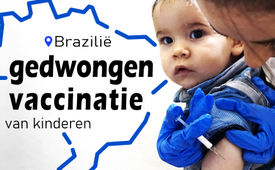 Brazilië – gedwongen mRNA-vaccinatie van kleine kinderen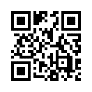 In deze uitzending onderzoeken we welke rol de huidige president van Brazilië, Lula da Silva, speelt in de globale agenda van het WEF en de WHO en de uitwerking die dit heeft op het Braziliaanse volk.Brazilië is een van de oprichters van de BRICS-landen. Veel mensen hopen dat deze gemeenschap van staten een tegenwicht zal vormen voor de globale agenda van het WEF en de WHO. De huidige ontwikkelingen laten echter zien dat Brazilië eveneens deel lijkt uit te maken van de globale agenda. Vanaf januari 2024 zal de vaccinatie tegen het coronavirus een belangrijk bestanddeel vormen van het nationale vaccinatieprogramma in Brazilië en verplicht zijn op scholen. Dit betekent dat kinderen tussen 6 maanden en 5 jaar worden gevaccineerd met een experimenteel mRNA-vaccin. De huidige president van Brazilië, Lula da Silva, zegt daarover: We moeten degenen die hun kinderen niet vaccineren als misdadiger voorstellen! Hij benadrukt daarmee vanuit zijn zienswijze de dringende noodzaak van vaccinatie, zelfs voor baby's, hoewel er geen bewijs is van voordelen voor gezonde kinderen. Een onderzoek naar de gevolgen van een covid-infectie bij kinderen tussen de 5 en 11 jaar oud zonder voorafgaande ziekten, bevestigt het lage risico voor deze leeftijdsgroep. De Duitse auteurs, die hun gegevens uit meerdere bronnen haalden, is geen enkel geval bekend waarin een kind in de genoemde leeftijdsgroep stierf met als oorzaak covid-19. Veel ouders zien daarom geen noodzaak om hun kind te laten vaccineren tegen covid. In Brazilië worden degenen die zich niet laten vaccineren echter al op grote schaal uitgesloten van het sociale leven, zelfs tot het punt dat ze hun financiële basis van bestaan verliezen. Gezinnen die kritisch stonden tegenover vaccinatie werden bijvoorbeeld bedreigd met het intrekken van kinderbijslag. In de overgrote meerderheid van de gevallen komt dit neer op feitelijk verplichte vaccinatie. Maar zelfs deze maatregelen, drastische boetes of de mogelijke intrekking van ouderlijke rechten hebben blijkbaar nog niet geleid tot een bevredigend vaccinatiepercentage onder kinderen. De corona vaccinatie werd daarom onlangs opgenomen in het nationale immunisatieprogramma. Sinds 1 januari 2024 zijn ouders nu verplicht om hun kinderen te laten vaccineren met het mRNA-vaccin, waarvan bewezen is dat het dodelijk kan zijn. Hier een uitzending daarover: “763 Bekende personen dood na Covid vaccinatie! Hoeveel dan wel niet in de bevolking?!” (NL) www.kla.tv/25845 Nogmaals, volgens het ministerie van Volksgezondheid zal de focus liggen op kinderen tussen zes maanden en vijf jaar. De mRNA-injecties worden nu een verplicht onderdeel van landelijke vaccinatiecampagnes. In Brazilië is het praktisch onmogelijk om de eigen kinderen tegen het vaccin te beschermen, omdat de campagnes in kinderdagverblijven en scholen worden gehouden. Maar de kern van het probleem is dit: Hier in Brazilië is men bijna niet bekend met de gevaren van genetisch modificerende covid-vaccinaties. Op 26 februari werd in het Braziliaanse parlement een openbare hoorzitting gehouden om daarover in te lichten. Talloze artsen uit binnen- en buitenland, politici en wetenschappers hebben zich uitgesproken tegen de covid-vaccinatie voor kinderen. Dus ook in Brazilië lijken een hoge vaccinatiegraad, het criminaliseren van andersdenkenden en strafmaatregelen voor het weigeren van vaccinatie variërend van het intrekken van kinderbijslag tot het wegnemen van kinderen, de middelen te zijn om dit vaccinatieprogramma af te dwingen. Maar dit zijn precies de methoden die worden gebruikt om de globale agenda van de WHO en het WEF wereldwijd door te zetten. Als u niet wilt dat uw kind wordt blootgesteld aan dit experimentele vaccin, informeert u dan bijvoorbeeld in deze uitzendingen om te zien wat de gevolgen voor uw kind kunnen zijn. “19e AZK: Na de wereldwijde vaccinatietragedie nu het wereldwijde vaccinatieregime? – Werking en gevaren van de mRNA-injecties” (Prof. Dr. Sucharit Bhakdi) (NL) www.kla.tv/27479 “Corona-Symposium Prof. Dr. Sönnichsen: „Er werd bewust gelogen.“! (DE) www.kla.tv/27587Verenig u met andere getroffenen en informeer vrienden en kennissen. We richten ons tot ons Nederlandse en Belgische publiek met het volgende verzoek: Informeer uw Portugese en Braziliaanse contacten en verspreid deze uitzending! door inc./ rw.Bronnen:Impfpflicht für Kleinkinder in Brasilien: 
( Vaccinatieplicht voor kleine kinderen in Brazilië):
https://reitschuster.de/post/brasilien-plant-impf-pflicht-in-kitas-und-schulen/
Studie: https://pubmed.ncbi.nlm.nih.gov/35962242/
Gesetzesentwurf: 
( Wetsontwerp):
https://legis.senado.leg.br/sdleg-getter/documento?dm=9450803&ts=1710353844149&disposition=inline
Öffentliche Anhörung im brasilianischen Parlament:
( Openbare hoorzitting in het Braziliaanse parlement):
https://www.youtube.com/live/szRCvW63VVE?si=DZlcRZj7rcNT4y4cDit zou u ook kunnen interesseren:19. AZK: Na de wereldwijde vaccinatie tragedie, het wereldwijde vaccinatie regime? (Prof. Dr. Sucharit Bhakdi) (NL)https://kla.tv/27479 Corona-symposium Prof. Dr. Sönnichsen: “Er werd bewust gelogen.” (DE) www.kla.tv/27587 763 bekende personen dood na covid vaccinatie! (NL)www.kla.tv/25845 Kla.TV – Het andere nieuws ... vrij – onafhankelijk – ongecensureerd ...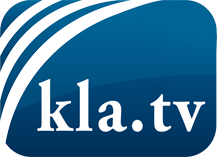 wat de media niet zouden moeten verzwijgen ...zelden gehoord van het volk, voor het volk ...nieuwsupdate elke 3 dagen vanaf 19:45 uur op www.kla.tv/nlHet is de moeite waard om het bij te houden!Gratis abonnement nieuwsbrief 2-wekelijks per E-Mail
verkrijgt u op: www.kla.tv/abo-nlKennisgeving:Tegenstemmen worden helaas steeds weer gecensureerd en onderdrukt. Zolang wij niet volgens de belangen en ideologieën van de kartelmedia journalistiek bedrijven, moeten wij er elk moment op bedacht zijn, dat er voorwendselen zullen worden gezocht om Kla.TV te blokkeren of te benadelen.Verbindt u daarom vandaag nog internetonafhankelijk met het netwerk!
Klickt u hier: www.kla.tv/vernetzung&lang=nlLicence:    Creative Commons-Licentie met naamgeving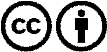 Verspreiding en herbewerking is met naamgeving gewenst! Het materiaal mag echter niet uit de context gehaald gepresenteerd worden.
Met openbaar geld (GEZ, ...) gefinancierde instituties is het gebruik hiervan zonder overleg verboden.Schendingen kunnen strafrechtelijk vervolgd worden.